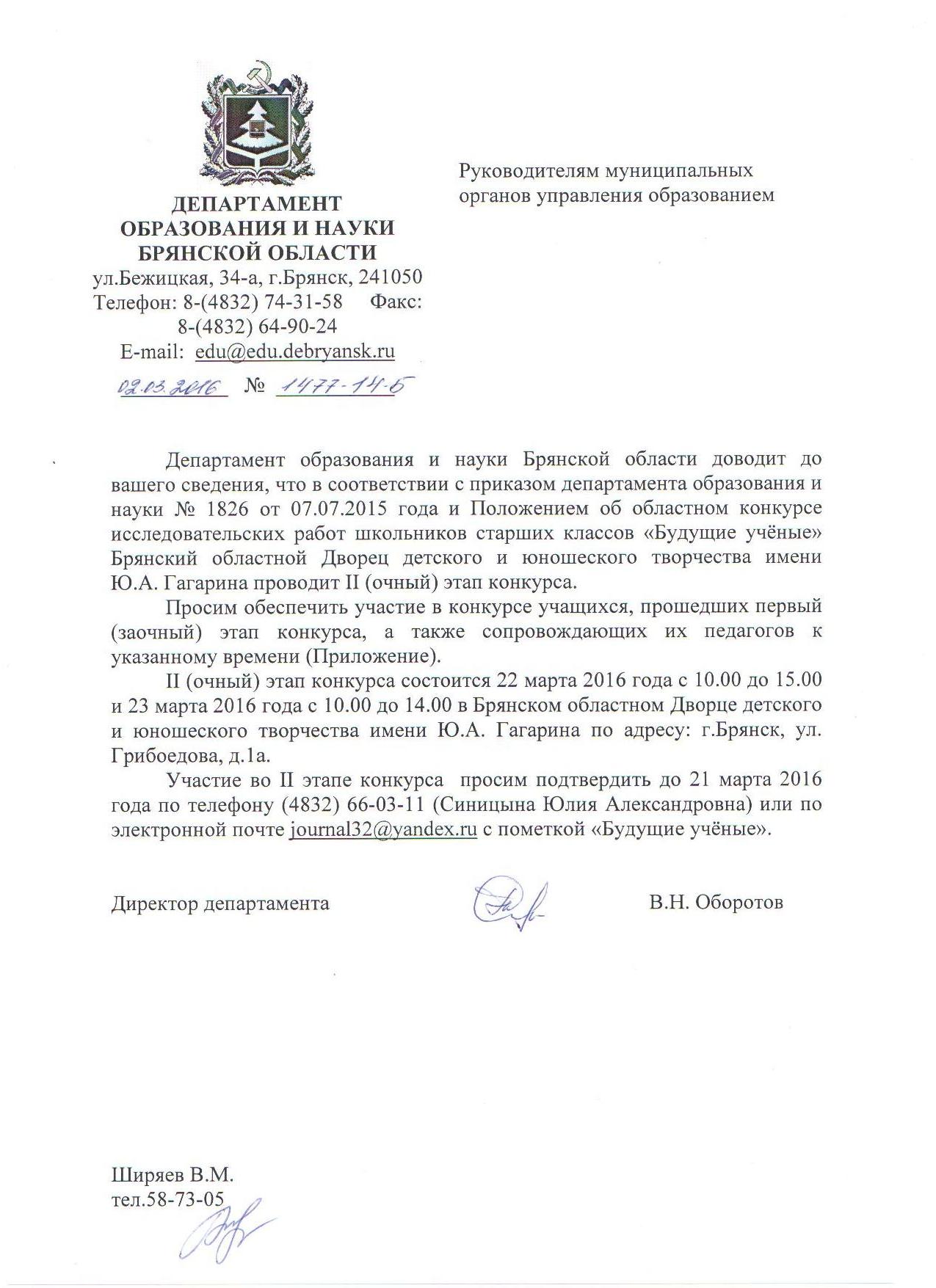 ПриложениеСписок участников II этапа областного конкурса исследовательских работ школьников старших классов «Будущие ученые»	Время доклада до 10 минут, вопросы членов жюри до 5 минут. Выступление сопровождается презентацией, выполненной в соответствии с требованиями положения о конкурсе. Строго придерживаться регламента. При превышении времени (более 10 мин.) выступление будет прерываться.Регистрация участников за 30 минут до начала защиты.22 марта 2016 годаВремя защиты 10.00 – 11.30МАТЕМАТИКА1. Иошина Мария, учащаяся 11 класса МБОУ СОШ №53 г. Брянск, руководитель Волосатова Елена Викторовна;2. Конохова Анастасия, Кизиченкова Диана, учащиеся 11 класса МБОУ СОШ №53 г. Брянск, руководитель Волосатова Елена Викторовна;3. Агапов Юрий, учащийся 11 класса МБОУ СОШ №53 г. Брянск, руководитель Драп Людмила Стальевна;ФИЗИКА, АСТРОНОМИЯ4. Колпеева Карина, Рубан Карина, учащиеся 9 класса МБОУ «Летошницкая СОШ» Жуковского района, руководитель Заикина Елена Васильевна;5. Николаенко Антон, Прокофьева Анастасия, учащиеся 9 класса МБОУ «Гимназия №3» г. Брянск, руководитель Исакович Вера Петровна;ИНФОРМАТИКА, ИКТ6. Хохлов Максим, студент 2 курса Брянский филиал МИИТ, руководитель Бугренкова Екатерина Николаевна.Время защиты 11.40 – 13.10БИОЛОГИЯ1. Капустина Анастасия, учащаяся 10 класса МБОУ - СОШ №2 им. А.И. Герцена г. Клинцы, руководитель Молчанова Анна Михайловна;2. Балесная Мария, учащаяся 10 класса МБОУ «Соколовская СОШ» Мглинского района, руководитель Горбатенко Наталья Ивановна;3. Борздыко Ирина, Симонов Александр, учащиеся 11 класса МБОУ «Гимназия №5» г. Брянска, руководитель Антоненко Лариса Павловна;4. Моисеенко Данила, учащийся 10 класса МБОУ СОШ №39 г. Брянска, руководитель Макаридина Галина Анатольевна;5. Егорова Дарья, учащаяся 10 класса МАОУ «Гимназия №1» г. Брянска, руководитель Камбарова Ольга Викторовна;ХИМИЯ6. Чемоданова Полина, учащаяся 9 класса МБОУ - гимназия №1 им. Ю.А. Гагарина г. Клинцы, руководитель Жукова Наталья Петровна.Время защиты 13.10 – 14.10ОБЩЕСТВОЗНАНИЕ, ЭКОНОМИКА, ПРАВО1. Федотова Марина, Князева Екатерина, учащиеся 11 класса МБОУ СОШ № 5 г. Карачев, руководитель Борисова Людмила Леонидовна;2. Островлянчик Павел, учащийся 10 класса МБОУ «Гимназия №5» г. Брянск, руководитель Легоцкая Вера Сергеевна;ГЕОГРАФИЯ3. Мазилкина Екатерина, Светличная Дарья, учащиеся 9 класса МБОУ «Замишевская СОШ», руководитель Коренева Кристина Николаевна;4. Федулова Евгения, Кондрашова Наталья, учащиеся 10 класса МАОУ «Гимназия №1» г. Брянск, руководитель Шкотова Оксана Николаевна.23 марта 2016 годаВремя защиты 10.00 – 11.45РУССКИЙ ЯЗЫК, ЛИТЕРАТУРА1. Карандашов Дмитрий, учащийся 9 класса МБОУ «Гимназия №5» г. Брянск, руководитель Легоцкая Вера Сергеевна;2. Данилкин Руслан, учащийся 9 класса МБОУ СОШ №2 г. Стародуб, руководитель Пожарская Лариса Викторовна;3. Суздаленко Мария, учащаяся 9 класса МБОУ «Гимназия №1 п.Навля», руководитель Суздаленко Татьяна Валерьевна;4. Архипова Дарья, учащаяся 10 класса МАОУ «Гимназия №1» г. Брянск, руководитель Лавошникова Юлия Александровна;ИНОСТРАННЫЙ ЯЗЫК5. Гурикова Элина, Малькова Галина, учащиеся 11 класса МБОУ «Гимназия №5» г. Брянск, руководитель Ермошенко Елена Артуровна;6. Дугина Светлана, учащаяся 11 класса МБОУ «Гимназия №1 п. Навля», руководитель Матросова Екатерина Николаевна;7. Ампилогов Андрей, учащийся 9 класса Брянский филиал МИИТ, руководитель Лелебина Нина Анатольевна.Время защиты 11.55 – 13.10ИСТОРИЯ И КРАЕВЕДЕНИЕ1. Мелещеня Олег, учащийся 10 класса МБОУ – СОШ №4 им. В.И. Ленина г. Клинцы, руководитель Шевель Александр Алексеевич;2. Киваёва Юлия, учащаяся 10 класса МБОУ «Шумаровская СОШ» Мглинского района, руководитель Казеко Инга Стеорановна;3. Гурикова Элина, учащаяся 11 класса МБОУ «Гимназия №5» г. Брянск, руководители Глебова Евгения Николаевна, Иванчикова Галина Александрова;4. Федин Владимир, учащийся 10 класса МБОУ «Брянский городской лицей №2 имени М.В. Ломоносова», руководитель Тарасова Анна Анатольевна;ИСКУССТВО5. Ромашина Анна, Лабикова Алёна, учащиеся 10 класса МБОУ «Гимназия №7 им. Героя России С.В. Василева» г. Брянск, руководитель Шемякина Констанция Николаевна.